Парк учреждений здравоохранения Орловской области пополнился       21 автомобилями скорой медицинской помощи9 сентября перед зданием администрации области состоялось Торжественное вручение автомобилей скорой медицинской помощи районам Орловской области.В мероприятии приняли участие Губернатор Орловской области Андрей Евгеньевич Клычков, Председатель Орловского областного Совета народных депутатов Леонид Семенович Музалевский, член Совета Федерации ФС РФ Василий Николаевич Иконников, а так же Главы районов.В этот день были вручены ключи от автомобилей скорой помощи главам муниципальных районов и городских округов Орловской области и главным врачам медицинских учреждений.По одному автомобилю переданы в центральные районные больницы Болховского, Верховского, Глазуновского, Дмитровского, Залегощенского, Колпнянского, Корсаковского, Кромского, Ливенского, Малоархангельского, Мценского, Новосильского, Покровского, Свердловского, Сосковского, Хотынецкого и Шаблыкинского районов.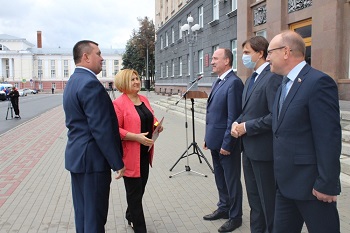 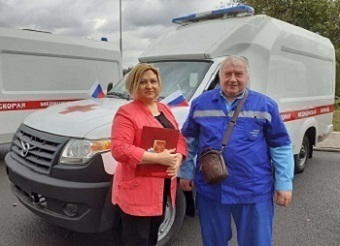 